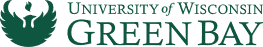 Chancellor’s Council on Diversity and Inclusive Excellence Meeting Tuesday, January 29, 2019, 11:00-noon                                                         University Union 1965MinutesMembers (voting) present:  Eric Arneson, Vice Chancellor of Student Affairs and Campus Climate (co-chair), Stacie Christian, Director of Inclusive Excellence and Pride Center (co-chair); Faculty: Mary Gichobi, Associate Professor; Jagadeep Thota Associate Professor, Melissa Nash, Human Resources, University StaffEx-officio Members (non-voting) present: Susan Gallagher-Lepak, Dean College of Health, Education & Social Welfare; Matt Dornbush Interim Dean Cofrin School of Business; Kate Burns, Associate Professor; Rachele Bakic, CEO Manitowoc; Cindy Bailey, CEO Marinette; Jennifer Williamson-Mendez, CEO Sheboygan.                                                                                       Subcommittee Updates:                                                                                        Inclusive Classroom: Kate Burns:Have not met yet this semester but will meet soon. Committee will increase focus to include discussion/action on creating a more inclusive environment to recruit and engage diverse faculty.      Inclusive Workplace: Melissa Nash:     Implicit Bias training is being tested with the recruitment group for the Provost search.     Feedback from the group will be collected and reported to this committee. Seeking a       Few more individuals to review new implicit bias training on Canvas.     Discussion generated from Advisory attendees on how to increase outreach for a diverse pool of applicants and the need to act on this now.  A few ideas included:Better timing of job openings for faculty positionsApproach schools that offer PHD degrees to recruit for our campus.Employee Resource Groups: Stacie Christian:Two facilitators have been recruited for the ERG Contingent- positive mental health activities and new group will be announced in Log. Campus employees will receive updates on ERG groups this semester.Reaching out to branch campuses if interested in LGBTQ ERG group Inclusivity & Equity Certificate: Stacie Christian:The Chancellor and the cabinet went through foundations training last week.Working on Level 3 certificate which will offered in Fall 2019.Stacie will do training at branch campus when they are ready and will contact leadership at branch campuses this month.Student IE Certificate: Michael Casbourne:This program is on hold until IT can create a program to track students’ attendance of qualified IE programs. Most likely to not start until Fall 2019. NCORE subcommittee Update: Eric Arneson:Last year’s attendees formed 3 groups to focus onMentoring group -which will roll out in the fallCommunity outreachIntentional dialog with students and staffA new group will be attending the NCORE conference this year with a 1-year commitment to bring back ideas from the conference and implement them on our campusOld BusinessAll Campus Roundtable Discussion-engagement and safety:This event will be scheduled this semester in the late afternoon and will offer two questions for discussion. One question will focus on campus safety, the other on inclusive campus climate.            Prayer/mindfulness rooms: update-Wood Hall and Cofrin Library:           Wood Hall and Cofrin Library have rooms that can be used as prayer rooms.           Once rooms are secured, information will be sent out to the students.New Business                                                                                                            UWGB Mentorship Task force: Jagadeep Thota offered to work with Stacie on collecting information on who has mentorship programs on campus. This group will gather informaiton for one month and will report back at next meeting     Next meeting: Tuesday, 2/19/2019, 1-2 pm, IS1034          